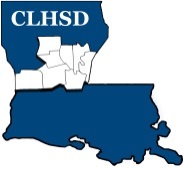 Central Louisiana Human Services DistrictBoard Meeting Agenda July 11, 2024Read and Approve the 2024 Regular Meeting AgendaSolicit Public Comment RequestsApproval of Minutes A.  June 2024 Board Meeting MinutesDistrict ReportsFinancial Report H3ED Monthly Report H4Policy ReviewsIII.A. Global Governance Commitment –Shirley Washington H5III.B. Governance Style (and corresponding procedure) –Doug Ryland  H6III.C. Board Job Description – Desirae Bruce H7III.D. Board Member Job Description (and corresponding procedure) – Jenni Lofton H8III.E. Calendar Planning (and corresponding procedure) – Dr. King  H9III.F. Chairperson's Role (and corresponding procedure) – Dr. Moore  H10III.G. Board Member's Code of Conduct & Conflict of Interest (and corresponding procedure) –  Laura Jolly  – H11III.H. Board Committee Principles – Kathy Scarborough H12III.I. Cost of Governance – Dr. Nichols    H13III.J. Board Attendance –Darrell Rodriguez H14Board Business  Governance Manual Confirmation and Agreement (signature page) H15Verify Conflict of Interest Disclosure (signature statement) H16 Questions/Comments as SolicitedNext Month –AugustPolicy ReviewsI. A. - Global Ends Statement - to be reviewed by a board member or the board as wholeExecutive Limitations ReviewII. B. Treatment of Consumers – Rebecca CraigII. J. Ends Focus of Grants or Contracts – Rebecca CraigTraining Topic – Compliance – LAPAS Report  AnnouncementsNext meeting August 1, 2024Adjourn 